In His Sermon on the Mount, Jesus called us the light of the world. How often do you think about light? Probably not too often. Sure, we notice when it is missing, but thanks to our technology, that isn’t a such a big deal. We simply walk over to the wall, flip a switch, and our light problems are solved. As second nature to us as light is, it is still important. Light has the power to change everything. Today, we will unpack what it means to be the light of the world as we cover our next children’s song This Little Light of Mine.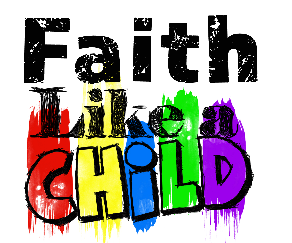 Sermon NotesThis Little Light of MineMatthew 5:14-16 (Philippians 2:14-15)(Page 1179 in the Pew Bible)I am the __________ of the ___________Light has astonishing propertiesLight removes _____________Light is turned into ______________Light can cause _____________Light causes ______________I ______________ the goodness of light when I use it for ______________ and _____________________________ is not necessarily ___________________________ is sharing Jesus with those who don’t ______________ Him______________ can happen through ___________When I let my light _________, I am being ______________ to Jesus